МАРШРУТ ДВИЖЕНИЯ КОЛОННЫ ПЕРВОКЛАССНИКОВ(31 августа 2023 года)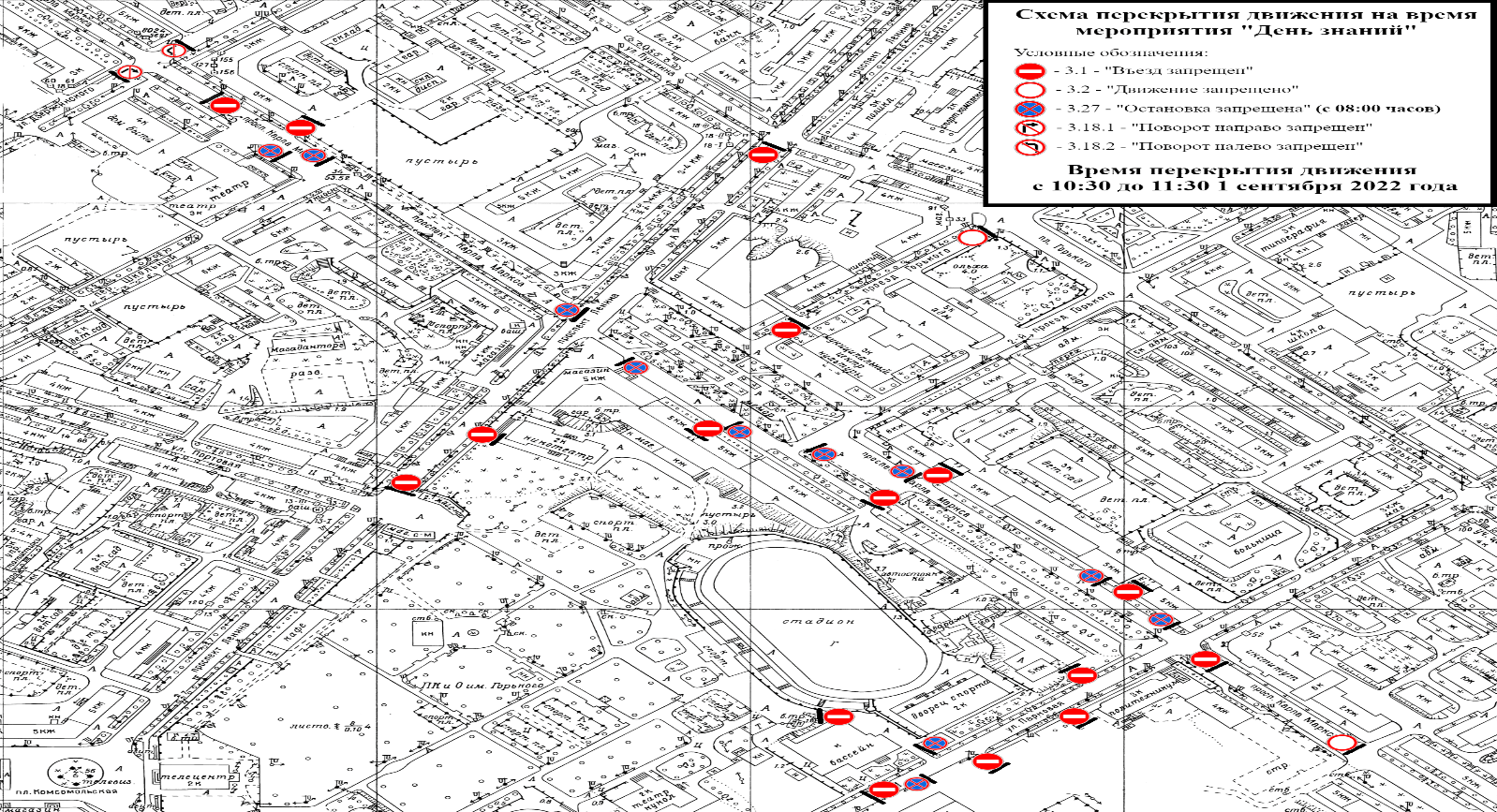 